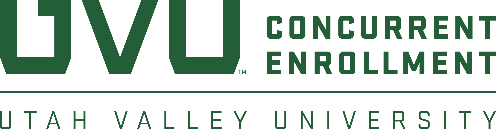 COURSE #	JPNS 2010						Intermediate Japanese I		2018-2019InstructorInstructor: Phone: Email: Office Hours: CourseCourse DescriptionThis is a Concurrent Enrollment Course, offering both high school credit through ______________ High School and college credit through Utah Valley University.  Credit from this course is transferable to all colleges and universities.  Contact the receiving institution for how the credits will be applied.Catalog DescriptionReviews and builds further language skills upon the grammar, reading, writing, and conversation skills learned in the first-year courses. Course PrerequisitesThis class is available to all high school students in good academic standing.  High school prerequisites apply.  Course Objectives or Learning OutcomesUpon successful completion, students should be able to:1. Demonstrate ability to read better in terms of Kanji and fluency  2. Understand and use new grammar structures  3. Analyze the cultural concepts and values in the Japanese society4. Show communication skills as the summative learning outcome of grammar structure, fluency in reading and speaking, and knowledge of Japanese society  5. Employ a dictionary and demonstrate composition skills of what they need/want to express.  6. Display awareness of some of the complexities of everyday culture in the Japanese-speaking world, as manifested in both verbal and non-verbal behavior.  7. Demonstrate the ability to interrelate knowledgeably and respectfully within the context of Japanese-speaking society.  Required Text and MaterialsEri Banno, Yoko Ikeda, Yutaka Ohno, Chikako Shinagawa, and Kyoko Tokashiki (2011). Genki II:An Integrated Course in Elementary Japanese  (second edition). Tokyo, Japan: Tosho Printing Co., Ltd. Eri Banno, Yoko Ikeda, Yutaka Ohno, Chikako Shinagawa, and Kyoko Tokashiki (2011). Genki Workbook:An Integrated Course in Elementary Japanese  (second edition). Tokyo, Japan: Tosho Printing Co., Ltd.Other material may be provided by instructorDepartment PoliciesAssessmentcourse policies and expectations:This class will be conducted in Japanese as much as possible for giving students more opportunities to exposure in Japanese. Students should plan on studying Japanese every night, since exposure to the language as much as you can be vital to internalize the language. You will be accountable for the information in this syllabus. The instructor will contact you via CANVAS Inbox. You are expected to read the syllabus and CANVAS materials from the instructor carefully. If you have questions regarding anything that may not be clear to you, you may ask using CANVAS Inbox. Assignments and quizzes will be turned in on CANVAS. Turning in assignments and taking quizzes on time is your responsibility. Please be aware of the scheduled date.Class Attendance, Participation, and Professionalism:Attendance at all classes is required. Each student is expected to come to each class on time, participate in class discussions and activities, and behave in a manner consistent with professional standards. If you know you will need to miss a class, you should contact the instructor ahead of time. You should also assume responsibility for finding out what you missed. If we complete part of an assignment or an assignment during a class for which you are absent, you will not be able to make up the work. For example, tape, video, DVD activities, in class group work centered on peer interaction.Homework assignments: Homework will be assigned regularly as it is an important step in the learning process. Assignments need to be submitted through CANVAS before class on the following class. Please keep current with your assignments.No assignments will be accepted after the end of each unit. If students anticipate any difficulty in completing an assignment, you should let the instructor know as soon as possible. Late assignments after closing will only be accepted if: (a) you have communicated with the instructor on or before the closed date about why you are unable to complete the assignment, and (b) the reason that your assignment will be late is acceptable to the instructor. As a general rule, if you miss a class or a class assignment due to the observance of a religious holiday, you will have the opportunity to make up missed work without penalty. To be assured of this opportunity, you must notify the instructor of any anticipated absence(s) no less than 3 days prior to the religious holiday. If you represent UVU at any official extracurricular activity, you will also have the opportunity to make up assignments without penalty, but you must provide official written notification to the instructor no less than 3 days prior to the missed class.Quizzes: 6 Chapter quizzes and 12 Kanji quizzes are scheduled. Quizzes cannot be made up if you miss to take them. Please consult the instructor before the quiz day if you are unable to take a quiz on CANVAS for any reason. You will be given a week to take quizzes at the language lab. You need a password to access quizzes. You must ask a lab assistance to open quizzes for you.Test: There will be two tests during the semester. Both midterm and final tests are consisted of oral part and written part. Final test will be comprehensive. You cannot make up or retake tests for any reason unless you consult with the instructor before tests.Instructional Methods: A variety of instructional methods will be used to teach the course content. Included among these methods are lecture, class discussion, small group application activities, demonstration, and multimedia presentations.Evaluation：There will be an on-line evaluation available toward the end of the semester.  Please evaluate the class and the instructor before the final examination.  Grading ScaleGrades may be earned as followsPercentage Score       Grade                                     Percentage Score       Grade     100 - 95                      A                                                76 - 73                      C       94 - 90                      A-                                               72 - 70                      C-       89 - 87                      B+                                              69 - 67                      D+       86 - 83                      B                                                66 - 63                      D       82 - 80                      B-                                               62 - 60                      D-       79 - 77                      C+                                              59 ➘                          EGrades and CreditYour grade for this class will become part of your permanent college transcript and will affect your GPA.  A low grade in this course can affect college acceptance and scholarship eligibility.Grades are determined by instructors, based upon measures determined by the instructor and department and may include: evaluation of responses, written exercises and examinations, performance exercises and examinations, classroom/laboratory contributions, mastery of pertinent skills, etc. The letter grade “A” is an exceptional grade indicating superior achievement; “B” is a grade indicating commendable mastery; “C” indicates satisfactory mastery and is considered an average grade; “D” indicates substandard progress and insufficient evidence of ability to succeed in sequential courses; “E” (failing) indicates inadequate mastery of pertinent skills or repeated absences from class.University PoliciesAcademic IntegrityUtah Valley University expects all students to maintain integrity and high standards of individual honesty in academic work, to obey the law, and to show respect for others. Students of this class are expected to support an environment of academic integrity, have the right to such an environment, and should avoid all aspects of academic dishonesty. Examples of academic dishonesty include plagiarizing, faking of data, sharing information during an exam, discussing an exam with another student who has not taken the exam, consulting reference material during an exam, submitting a written assignment which was authored by someone other than you, and/or cheating in any form.In keeping with UVU policy, evidence of academic dishonesty may result in a failing grade in the course and disciplinary review by the college.  Any student caught cheating will receive, at minimum, zero points on that particular assignment for the first offense.  A second offense can result in failing the course and will entail being reported to Student Advising.  Academic dishonesty includes, in part, using materials obtained from another student, published literature, and the Internet without proper acknowledgment of the source.   Additional information on this topic is published in the student handbook and is available on the UVU website.Student Code of ConductAll UVU students are expected to conduct themselves in an appropriate manner acceptable at an institution of higher learning. All students are expected to obey the law, to perform contracted obligations, to maintain absolute integrity and high standards of individual honesty in academic work, and to observe a high standard of conduct for the academic environment.The Student Rights and Responsibilities Code, or Code of Conduct, outlines for students what they can expect from the University and what the University expects of them.Students should review their Rights and Responsibilities. The Code of Conduct also outlines the process for academic appeals, and appeals related to misconduct and sanctions. It can be found at http://www.uvu.edu/studentconduct/students/Student Responsibilities You are expected to take an active role in the learning process by meeting course requirements as specified in written syllabi. Faculty members have the right to establish classroom standards of behavior and attendance requirements. You are expected to meet these requirements and make contact with faculty members when unable to do so. Withdrawal PolicyIf you do not wish to take this course or find that you are unable to continue, you should officially withdraw by the deadline stated in the current semester UVU Student Timetable.You can officially withdraw from a course by dropping it through the online registration system or the campus One Stop desk (BA 106) by the listed date. If you officially withdraw from a course by the "Last Day to Drop and Not Show on Transcript," the course will not appear on your academic transcripts. If you officially withdraw from a course by the "Last Day to Withdraw," a "W" will appear on your transcripts. Although your GPA will not be affected — a "W" will indicate that you chose to withdraw. If you fail to complete the course and do not drop it before the "Last Day to Withdraw," a "UW" or "E" (a failing grade) will appear on your transcripts.Withdrawing from a course may impact your financial aid status. For more information, see: UVU Financial Aid.Cheating and Plagiarism Policy ProceduresThis document was taken from the Utah Valley University Policy 541, The Student Rights and Responsibilities Code5.4.4 Each student is expected to maintain academic ethics and honesty in all its forms, including, but not limited to, cheating and plagiarism as defined hereafter: 1) Cheating is the act of using or attempting to use or providing others with unauthorized information, materials, or study aids in academic work. Cheating includes, but is not limited to, passing examination answers to or taking examinations for someone else, or preparing or copying another's academic work. 2) Plagiarism is the act of appropriating another person's or group's ideas or work (written, computerized, artistic, etc.) or portions thereof and passing them off as the product of one's own work in any academic exercise or activity. 3) Fabrication is the use of invented information or the falsification of research or other findings. Examples include but are not limited to: a) Citation of information not taken from the source indicated. This may include the incorrect documentation of secondary source materials.b) Listing sources in a bibliography not used in the academic exercise. c) Submission in a paper, thesis, lab report, or other academic exercise of falsified, invented, or fictitious data or evidence, or deliberate and knowing concealment or distortion of the true nature, origin, or function of such data or evidence. d) Submitting as your own any academic exercise (written work, printing, sculpture, etc.) prepared totally or in part by another.Students with DisabilitiesStudents who need accommodations because of a disability may contact the UVU Office of Accessibility Services (OAS), located on the Orem Campus in LC 312. To schedule an appointment or to speak with a counselor, call the OAS office at 801-863-8747. Deaf/Hard of Hearing individuals, email nicole.hemmingsen@uvu.edu or text 385-208-2677.Religious AccommodationsAt the beginning of each semester, you shall promptly review the course syllabus and class schedule and notify faculty to request an accommodation for sincerely held religious beliefs and practices using the Religious Accommodation Request Form.Dangerous BehaviorThe faculty member has the right to demand and secure the immediate removal of any person from the classroom whenever the faculty member determines, to the best of his or her knowledge or belief, that the person's actions are threatening or dangerous to students or themselves. If the faculty member cannot resolve a disruptive situation, the faculty member may request that the disruptive person(s) leave the classroom. If the disruptive person(s) will not leave voluntarily, the faculty member may call University Police for assistance. The incident shall be reported to the Dean of Students and to the Director of Judicial Affairs in accordance with Policy 541 Student Rights and Responsibilities Code.Discriminatory, Exclusionary, or Disruptive BehaviorFaculty members observing discriminatory, exclusionary, or disruptive behavior follow procedures described in UVU Policy 541 Student Rights and Responsibilities Code. 5.6AttendanceAttendance in this class is not mandatory due to the different learning preferences with each student. However, class will be held according to the schedule on the top of this syllabus. Chapters will be covered in class as listed in the semester schedule below. Class will consist of chapter reviews, discussion and group activities. Policies/ReferencesPolicy 541: Student Rights and Responsibilities Code https://www.uvu.edu/catalog/current/policies-requirements/student-rights-and-responsibilities.htmlPolicy 601: Classroom Instruction and Management. https://policy.uvu.edu/getDisplayFile/5750ed2697e4c89872d95664Policy 635: Faculty Rights and Professional Responsibilities. https://policy.uvu.edu/getDisplayFile/563a40bc65db23201153c27dDefinitionsSyllabus: An agreement between faculty and students that communicates course structure, schedule, student expectations, expected course outcomes, and methods of assessment to students.Dropping the Class_________ is the last day to drop the course without it showing on your transcript. _________ is the last day to withdraw from the class. 
If you drop the high school class, you must also withdraw from the UVU class to avoid receiving a failing grade.Due dates and this syllabus may change at the instructor’s discretion due to the needs of the class members.Course ScheduleEN = Expression Notes	TB = Textbook		WB = Workbook	LC = Listening Comprehension		  The schedule may be modified in order to fit the needs of class.  I will let you know of these adjustments if they occur.RequirementsPercent Possible1. Participation   10% 2. Quizzes  20%3. Homework4. Essay5. Midterm Test  20%  10%  20%6. Final Test  20%DateTopicsKanjiAssignments dueQuizzes Opening date1/9 MIntroduction & Syllabus 10 TTyping labSyllabus11 WReview JPNS 1010 and 1020Typing practice sheet12 R13 - 1 p. 30 Potential Verbs1 物鳥Review worksheet16 MHoliday – Martin Luther King Jr. Day17 T13 - 1 p. 30 Potential Verbs2 料理WB p. 11& 12 potential Verbs 118 W13 - 2 p. 31 〜し3 特安WB p. 13 Potential Verbs 219 R13 - 3 p.33 〜そうです (It looks like…)4 飯肉WB p. 14 〜し23 M13 - 4 p. 35 〜てみる5 悪体WB p. 15 〜そうですKanji Quiz 1: 1-424 T13 - 5 p. 35 なら13 - 6 p. 35 Frequency 一週間に三日6 空港WB p. 16 〜てみる25 WEN 1 p. 36 The Adverbial Use of Adjectives7 着同WB p. 17 ならWB p. 18 一週間に三回 26 R13 - II p. 278 日本のおもしろい8 海昼The Adverbial Use of Adjectives WB p. 110 Using KanjiQuiz 1: Chapter 1330 M14 - 1 p. 54 ほしい9 彼代TB p.282 IV くKanji Quiz 2: 5-831 T14 - 2 p. 55 〜かもしれません10 留族WB p. 21 ほしい2/1 W14 - 3 p. 56 あげる/くれる/もらう11 親切WB p. 22 〜かもしれません2 R14 - 4 p. 58 ~たらどうですか12 英店WB p. 23 あげる/くれる/もらう6 M14 - 5 p. 58 number + も/number + しか + negative13 去急WB p. 24 〜たらどうですかKanji Quiz 3: 9-127 TEN 2 p. 60 Different meaning of できる14 乗当WB p. 25 number + も/number + しか + negative8 W14 - II p.285 みの 15 音楽WB p.26 LC9 R15 - 1 p. 78 Volitional Form16 医者TB p. 287 III-A くQuiz 2: Chapter 1413 M15 - 2 p. 79 Volitional Form + と思っています17 死意 WB p. 112 Using KanjiKanji Quiz 4: 13-1614 T15 - 3 p. 80 〜ておく18 味注WB p. 28 Volitional Form 1 WB p. 29 Volitional Form 215 W15 - 4 p. 80 Using Sentences to Qualify Nouns19 夏魚WB p. 30 〜ておく16 R15 - II p. 290 私が好きな所20 寺広WB p. 31 & 32 Using sentences to Qualify Nouns – 1 & 2Quiz 3: Chapter 1520 MHoliday – Washington and Lincoln day21 TMidterm reviewTB p. 294 III く22 WMidterm in class - Oral exam23 RMidterm in class – Written exam27 MIntroduce an essay21転借WB p. 114 Using KanjiKanji Quiz 5: 17-2028 TPractice writing22走建An essay topic3/1 WPractice writing23 地場Complete the essay about 城2 R16 - 1 p. 100 〜てあげる/くれる/もらう24 足通Your own Brainstorming sheet6 M16 - 2 p. 102 〜ていただけませんか 25 供世WB p. 35 & p. 36 〜てあげる/くれる/もらう1 & 2Kanji Quiz 6: 21-247 T16 - 3 p. 103 〜といい26 界全WB p. 37 〜ていただけませんか 8 W16 - 4 p. 104 〜時 127 部始WB p. 38 〜といいですね/〜といいんですが9 R16 - 4 p. 104 〜時 228 週以WB p. 39 〜時 113 M16 - 6 p. 106 〜てすみませんでした 29 考開WB p. 40 〜時 2Kanji Quiz 7: 25-2814 T16 - II p. 297 まんが「ドラえもん」30屋方WB p. 41 〜てすみませんでした15 W17 - 1 p. 122 〜そうです (I hear)31 運動TB p. 300 III くQuiz 4: Chapter 1616 R17 - 2 p. 123 〜って32 教室WB p. 116 Using Kanji20 MHoliday – Spring Break21 THoliday – Spring Break22 WHoliday – Spring Break23 RHoliday – Spring Break27 M17 - 3 p. 123 〜たら33歳習WB p. 44 〜そうです/〜ってKanji Quiz 8: 29-3228 T17 - 4 p. 125 〜なくてもいいです 34 主結WB p. 45 〜たら29 W17 - 5 p. 126 〜みたいです35 婚集WB p. 46 〜なくてもいいです30 R17 - 6 p. 127 〜前に/〜てから36 発表WB p. 47 〜みたいです4/3 M17 - II p. 303 オノ・ヨーコ37 品字 WB p. 48 〜前に/〜てからKanji Quiz 9: 33-364 TEssay38 活写 WB p. 49 LCWB p. 118 Using Kanji5 W18 - 1 p. 144 Transitivity Pairs 39 真歩TB p. 307 III-B くQuiz 5: Chapter 176 R18 - 2 p. 145 〜てしまう40 野Essay draft10 M18 - 3 p. 146 〜と41 目的WB p. 51 Transitivity Pairs 1WB p. 52 Transitivity Pairs 2Kanji Quiz 10: 37-4011 T18 - 4 p.148 〜ながら42 力洋WB p. 53 〜てしまう12 W18 - 5 p.148 〜ばよかったです 43 服堂WB p. 54 〜と13 RCultural Experience p. 117 Gift-giving in Japan44 授業WB p. 55 〜ながら17 M18 - II p.310 大学生のアルバイト45 試験WB p. 56 〜ばよかったですKanji Quiz 11: 41-4418 T18 - III p. 312 くんの大学生活46 貸図 WB p. 57 LC19 WEssay47 館終WB p. 120 Using KanjiQuiz 6: Chapter 1820 REssay48 宿題TB p. 314 IV-A く24 MCultural dayFinal EssayKanji Quiz 12: 45-4825 TCultural day26 WReview for Final27 RFinal – Oral in class5/3 WFinal  11 a.m. – 12:50 p.m.